Vernier Labquest/Replacement InvestigationGrade:  6			Kit:  FOSS Mixtures and Solutions			Investigation # 4Author(s):	Pamela Allen				Tamela 		M. Bradley Lile	Luz Delia Ruiz-Monteso		Katy Nykamp			Jason ZookGuiding Questions:How might the pH level in a given combination affect the reaction of the solution?When combined, do certain substances have a higher or lower pH level?Is there a relationship between acid level in a substance and how much it fizzes when combined with water?Summary of Activity:Measure the pH conductivity as you mix two materials together.Calcium Chloride + Baking SodaCalcium Chloride + Citric AcidBaking Soda + Citric AcidCombine all three materialsScience Standards: Capturing information with tools.Organize information into simple tables & graphs6.2.6	Read simple tables & graphs produced by othersMath Standards6.6.1	Organize and display single-variable data in appropriate graph 6.7.1	Analyze problems by identifying relationships, telling relevant from irrelevant information, identifying missing information, sequencing & prioritizing information, and observing patterns.Equipment Used:Per Group:  	Vernier Labquest and pH probe			Consumable:  	Calcium  Chloride		3 Plastic cups 								Baking Soda		Measuring Spoons							Citric Acid		Stirring Sticks		Measuring BeakerWater & Container to hold waterDescription of Procedures, Notes (Teacher Manual)Groups study the ph level in the two materials combined with water.Use the LabQuest and probe to measure the ph level. Set up the experiment as 4 stations where students can walk around in groups and do each experiment and record their findingsSet up experiments as directed under Investigation 4: Fizz Quiz on pages 8-14.Provide students with Fizz Quiz Placemat (No. 14-Student  Sheet)Provide students with Fizz Quiz Observations (No. 15-Student Sheet)Extension ActivityStudents put together their data in a graphStudents compare their data with other groups Scientific Questions:What do we mean by “pH”?  How do we know if a given item has a pH value?Why do you think certain combinations of mixed substances might fizz more than others?Which combination of materials would have the highest pH level?Which combination of materials would have the lowest pH level?How does your data compare to other household items or materials on the pH scale?Why might farmers want to know the pH level of their fields?Explain what pH means:What does pH mean?The initials pH stand for "Potential Hydrogen."The term "pH" originates from the French term 'pouvoir hydrogen' (or Hydrogen Power) and has since been expressed as "parts hydrogen". pH refers to the amount of hydrogen ions found in a substance. It's the amount of hydrogen ions present in a substance that determines the acidity or alkalinity of that substance.It is a measure of how alkaline or acidic a substance is. Acids have a pH value under of 6 or below and bases have a pH vlaue of 8 or above. If something is 7 we say that it is neutral. This means it's not an acid or a base.Website Connections 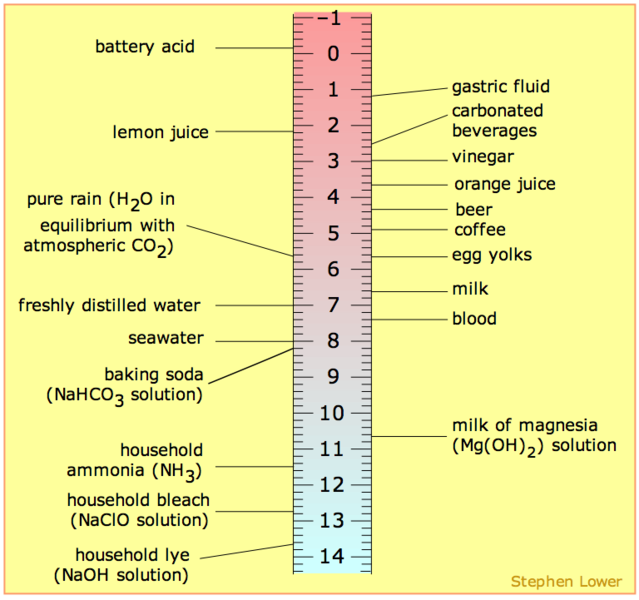 